শিক্ষকদের তথ্য ছকডাকঘর : গাদিঘাট, উপজেলাঃ শ্রীনগর, জেলাঃ মুন্সীগঞ্জ।মাদ্রাসা কোডঃ ১১৫৩২, কেন্দ্র কোডঃ ১৪৬, EIIN Code : 111227সূত্রঃ 								তারিখঃ . . . . . . . . . . . . . . . শিক্ষাথীদের তথ্য ছক শিক্ষাথীদের তথ্য ছকশিক্ষাথীদের তথ্য ছকশিক্ষাথীদের তথ্য ছকশিক্ষাথীদের তথ্য ছকশিক্ষাথীদের তথ্য ছকশিক্ষাথীদের তথ্য ছকশিক্ষাথীদের তথ্য ছকশিক্ষাথীদের তথ্য ছকশিক্ষাথীদের তথ্য ছকনাম ও পদবী (বিষয় সহ)পিতার ও মাতার নাম গ্রামফোন ওমোবাইল নংই-মেইল(যদি থাকে)মন্তব্যমোঃ ছাইদুর রহমান সুপারমোঃ আঃ ছাত্তার আকন ছাহেরা খাতুন বাঁশবুনিয়া, ঝালকাঠি০১৭১৪৫৭৬৪৭৪saidur.rh71@gmail.comমোঃ ওমর ফারুক সহ-সুপার মোঃ আঃ কাদির আয়শা বেগম গাদিঘাট,মুন্সীগঞ্জ। ০১৭২১২৯৯২০৩Ofaruque78@gmail.comআবু ছালেহ মোঃ এ গণিসহ-মৌলভী মোঃ আমজাত আলী সমর্তবান নিজামপুর,পটুয়াখালি abusalehgone@gmail.comমোঃ আঃ মান্নান খান সহ-শিক্ষক আবুল হাসান খান সখিনা বেগম সিতাইকুন্ড, গোপালগঞ্জ ০১৭১৯৩৪৩১৯২mannan.71khan@gmail.com মোঃ আলাউদ্দিন হাওলাদার সহ-মৌলভী আফতাব উদ্দিন হাওঃ কহিনুর বেগম উত্তর তালগাছিয়া,ঝালকাঠি০১৭২৫৫০৩৭৫৬salahe42@hotmail.com মোঃ নুরুল ইসলাম সহ-মৌলভী মোঃ রত্তন আলী মলিকছলেমন বিবি করুনা, বরগুনা ০১৭১৯২৭৭৫৭১nurulislam1978@yahoo.comমোঃ মাজহারুল ইসলাম সহ-শিক্ষক (শরীর চর্চা) মোঃ আঃ সামাদ মিয়া আমেনা বেগম দয়হাটা, মুন্সীগঞ্জ ০১৭১৫৩৭১৫৭৮mazharul303@gmail.comমোঃ আঃ হক সহ-শিক্ষক (বিজ্ঞান)মোঃ মোফাজ্জল হোসেন আছিয়া বেগম চলগোলাবাড়ি, জামালপুর ০১৭১৪৬৩৯৬৬১mdabdulhaque80@gmail.comএস.এম.মিলন মেহেদি সহ-শিক্ষক মোঃ গিয়াস উদ্দিন মৃধা আয়মন নেছা নাজিরপুর,পটুয়াখালি ০১৭৩৫৮৫৬৬০৪smmilonmedhedy@gmail.comশিরিন আক্তার সহ-শিক্ষক (কম্পিউটার) আব্দুল ছোবাহান পারুল বেগম কালিপুর, বরগুনা ০১৭৫৬৭৮২১৫shiringdm@gmail.comমোঃ সাদেকুল ইসলাম সহ-শিক্ষক (বি.এস.সি) দবিজ উদ্দিন হামেদা বেগম চন্দনচহন, ঠাকুরগাও ০১৭২৩০৮০০৪৬sadek494@fb.comএস.এম আবুল হোসাইন ইবি প্রধান মোঃ শুকুর আলী শিকঃশুকুরজান বিবি সুন্দিসার, মুন্সীগঞ্জ ০১৭১৪৫৬২১১২ahossain415@gmail.comমোঃ আবুল কালাম ইবি মৌলভী মোঃ আবু তাহের আম্বিয়া খাতুন নোহাটা, কিশোরগঞ্জ ০১৭২৪১৭৪২৭১kalamabul218@gmail.comপারভীন আখতার ইবি-সহ শিক্ষক মোঃ নুরুল হক মনোয়ারা বেগম উত্তর করফা পিরোজপুর ০১৭২৪০৪০৭৮৩parvinakter184@gmail.comমোঃ ইজহারুল ইসলাম ইবি-ক্বারী মোঃ শামচুদ্দিন জোহরা খাতুন উত্তর বালাশুর, শ্রীনগর ০১৭৫১০৭০৩৫২izharulislam94@gmail.comক্র.নংপ্রতিষ্ঠানের নাম ও নম্বরপ্রতিষ্ঠানে এম.পি.ও প্রাপ্তির তারিখজনবল কাঠামো অনুযায়ী প্রাপ্য পদের সংখ্যাবিদ্যমান কর্মরত জনবলের সংখ্যা১২৩৪৫০১গাদিঘাট ইসলামিয়া দাখিল মাদ্রাসা ২৯০৫১১২১০১০১/০১/১৯৮০১৯ জন ১৮ জন শ্রেণী ওয়ারি শিক্ষার্থীর সংখ্যাজে.ডি.সি ও দাখিল পরীক্ষার ফলাফল, মোট, সংখ্যা ও পাশের হারপ্রতিষ্ঠানের কোন সমস্যা থাকলে তার বিবরণমনিটরিং কমিটির পর্যবেক্ষনমন্তব্য১২৩৪৫১ম শ্রেণী-২০২য় শ্রেণী-২০৩য় শ্রেণী-২০৪র্থ শ্রেনী-২৫৫ম শ্রেণী-৪০৬ষ্ঠ শ্রেণী-৫১৭ম শ্রেণী-৩৮৮ম শ্রেণী-৩৮৯ম শ্রেণী-৩২১০ম শ্রেণী-৪১জে.ডি.সি/১২ ৩০ জন ১০০% দাখিল/১৩ ৩৩ জন ৯১.৮৭%(পরীক্ষার্থী ৩৬ জন) আর্সেনিক মুক্ত পানিপর্যাপ্ত শ্রেণীকক্ষ পর্যাপ্ত শৌচাগারের হ্যাঁ আছে । নাম, শ্রেনী, শাখা ও রোলপিতার ও মাতার নাম (অভিভাবকের নাম প্রযোজ্য ক্ষেত্রে)গ্রামফোন ওমোবাইল নংই-মেইল(যদি থাকে)মমত্মব্যমোসা: সাহারা  প্রথমরোল ০১মোঃ ফরহাদ মোসা: রোমা গাদিঘাটমোসা: মুসফিকা প্রথমরোল ০২মোঃ মোকশেদমুক্তা বেগম গাদিঘাট০১৮১১৫০৪৯৯মোঃ সিয়াম প্রথমরোল ০৩শাহ জামাল নাসিমা বেগম গাদিঘাট০১৭৩২৪৫৩১৪৯মোসা: খুসবু প্রথমরোল ০৪খোরশেদ মুক্তা বেগম গাদিঘাট০১৮১৩২৩৯৭০০মোঃ মোস্তাফিজুর রহমান প্রথমরোল ০৫আব্দুর রহমান শিল্পী গাদিঘাট০১৭৪০০২৪২৬৪মোঃ ফরহাদ প্রথমরোল ০৬আমির হোসেন ফরিদা বেগম গাদিঘাটমোসা: নিঝুম প্রথমরোল ০৭মজনুনুর বেগম গাদিঘাটমোসা: জান্নাতু প্রথমরোল ০১প্রথমরোল ০৮আব্দুল কাদির আসমা গাদিঘাট০১৭৩২৯৯৬০২৫মোঃ রিয়াজুল ইসলাম প্রথমরোল ০৯খলিল রিনা বেগম গাদিঘাট০১৭৫০৯২১২৮৬মোঃ শামীম প্রথমরোল ১০বজলু শেখ সায়েরা গাদিঘাটমোঃ জাহিদ হাসান প্রথমরোল ১১মোয়াজ্জেম ঝরনা গাদিঘাটমোঃ ইব্রাহিম প্রথমরোল ১২ইউসুফ শেখ রিনা বেগম গাদিঘাট০১৭৬৬৪৭৭৩১২মোঃ শফিকুল প্রথমরোল ১৩তাছের শেখ সাবিনা গাদিঘাটমোঃ জিহাদ প্রথমরোল ১৪রফিকুল রোজিনা গাদিঘাট০১৯২২৫৩৭৫৭৪মোসা: আছিয়া প্রথমরোল ১৫আঃ রব বেপারী শিউলি গাদিঘাটমোঃ আবু বকর প্রথমরোল ১৬মোঃ ইউসুফ রিনা বেগম গাদিঘাট০১৭৬৬৪৭৭৩১২মোঃ ইয়াসিন প্রথমরোল ১৭দেলোয়ার বিলকিস গাদিঘাট০১৮৫১৫৯৯৬৮মোসা: রিয়া প্রথমরোল ১৮চঞ্চল শেখ নার্গিস গাদিঘাটমোসা: পলি প্রথম রোল ১৯মাহবুব বেপারী আরিফা গাদিঘাট০১৮২২৬১৯৪১৭মোসা: মুন্নী 	প্রথমরোল ২০শহিদহালিমা গাদিঘাট০১৯২৭২৪৪৬২০মোসা: সামিয়া প্রথমরোল ২১আঃ রশিদ তাসলিমা গাদিঘাটমোসা: লামিয়া প্রথমরোল ২২আঃ রশিদ তাসমিলা গাদিঘাটমোঃ আলহাজ্ব প্রথমরোল ২৩মোঃ আল-আমিন বিলকিস গাদিঘাটমোসা: নাফিজা প্রথমরোল ২৪হাবিবুর রহমান মঞ্জুরা গাদিঘাটমোঃ তারিফুল প্রথমরোল ২৫মোসলেম শাহানাজ গাদিঘাট০১৮২৫৭৬৯০১০মোঃ রাকিব প্রথমরোল ২৬দেলোয়ার জামিলা বেগম গাদিঘাটনাম, শ্রেনী, শাখা ও রোলপিতার ও মাতার নাম (অভিভাবকের নাম প্রযোজ্য ক্ষেত্রে)গ্রামফোন ওমোবাইল নংই-মেইল(যদি থাকে)মন্তব্যমারুফ হাসান দ্বিতীয় রোল ০১মাহবুব আলম শাকিলা বেগম গাদিঘাট আতিকুল্লাহ দ্বিতীয় রোল ০২মাওলানা আবু তাহের রাজিয়া বেগম গাদিঘাট ০১৭১২৮৬৭৬৭৫বায়জিদদ্বিতীয় রোল ০৩দেলোয়ার হোসেন বানু আক্তার গাদিঘাট ০১৭১৪৩৫৪৩৩৭সুরাইয়া আক্তার দ্বিতীয় রোল ০৪আঃ সাত্তার রাজ রুমা বেগম গাদিঘাট ০১৭২৬৬৫৪৬৯৯আশ্রাফুল ইসলাম দ্বিতীয় রোল ০৫সাইফুল ইসলাম রেহানা বেগমগাদিঘাট মোঃ আবু বকর দ্বিতীয় রোল ০৬মোঃ আল-আমিন বিলকিস বেগম বানিয়া বাড়ি আনিকা তাহসিন দ্বিতীয় রোল ০৭মোঃ হাদী বিলকিস বেগম গাদিঘাট ০১৭৩১৩৪৬৮৫৬মরিয়ম আক্তার দ্বিতীয় রোল ০৮মোঃ রুবেল লাইজু বেগম গাদিঘাট আসফিয়া দ্বিতীয় রোল ০৯মোঃ আমিনুল হক ফাহিমা বেগম গাদিঘাট ০১৭৪৩৩৫০৭৯২সামির হোসেন দ্বিতীয় রোল ১০মোঃ বাদল রহিমা বেগম গাদিঘাট ফাহিমা আক্তার দ্বিতীয় রোল ১১নওয়াব আলী নাসিমা বেগম গাদিঘাট মোসা: কাকন দ্বিতীয় রোল ১২কাউসার বেপারী সুমি আক্তার গাদিঘাট মোঃ জুনায়েত দ্বিতীয় রোল ১৩ মোঃ জাহাঙ্গীর মাহমুদা বেগম গাদিঘাট ০১৭৭৩৭৭১৩২৮রিমু আক্তার দ্বিতীয় রোল ১৪মোঃ মজিবর  রেখা আক্তার গাদিঘাট আয়শা আক্তার দ্বিতীয় রোল ১৫জাহাঙ্গীর আলম মিতু বেগম গাদিঘাট মারুফা আক্তার দ্বিতীয় রোল ১৬ মোঃ মাহবুব আরিফা বেগম গাদিঘাট ০১৮২২৬১৯৪১৭মোসা: হাবিবা আক্তার দ্বিতীয় রোল ১৭আলমগীর হোসেন আসমা বেগম গাদিঘাট ০১৭৩৮১৩০৭০৮মোসা: জিন্নাত দ্বিতীয় রোল ১৮ মোঃ জহিরুল রেহেনা বেগম গাদিঘাট মোঃ জসিম দ্বিতীয় রোল ১৯ দেলোয়ার হোসেন জমিলা বেগম গাদিঘাট ০১৯২৭১৪৩০৭৪মোঃ আবু জাফর সালেহি দ্বিতীয় রোল ২০আলাউদ্দিন সালেহি মাহবুবা বেগম কান্দিপাড়া, লৌহজং ০১৭২৫৫০৩৭৫৬নাম, শ্রেনী, শাখা ও রোলপিতার ও মাতার নাম (অভিভাবকের নাম প্রযোজ্য ক্ষেত্রে)গ্রামফোন ওমোবাইল নংই-মেইল(যদি থাকে)মন্তব্যসিনথিয়া আক্তার  তৃতীয় রোল ০১জাহিদুল ইসলাম রাজিয়া বেগম গাদিঘাট ০১৮১৬০৬৩২৪৬মারিয়া আক্তার তৃতীয় রোল ০২মোঃ আনিস বেপারী রোকসানা বেগম 	গাদিঘাট ০১৭৭৫৩৮০৯৩৭লামিয়া আক্তার তৃতীয় রোল ০৩দেলোয়ার হোসেন বিলকিস বেগম গাদিঘাট ০১৮৫১৫৫৯৯৬৮নাসরিন আক্তার তৃতীয় রোল ০৪মোঃ সোলেমান দেওয়ান সালেহা বেগম গাদিঘাট ০১৮৩০৩৭৬২৪৫সাদিয়া আক্তার তৃতীয় রোল ০৫আবুল হোসেন লুতফা বেগম গাদিঘাট ০১৭২৪৩১১৫৫২মোঃ নাজমুল ইসলাম তৃতীয় রোল ০৬হুমায়ুন কবির মাহমুদা আক্তার গাদিঘাট ০১৭১৬৭৬২৮১৫সাজিয়া ইসলাম তৃতীয় রোল ০৭ইসমাইল বেপারী সালেহা বেগম গাদিঘাট ০১৭১৫৩১২৮৩৮মোঃ পারভেজ তৃতীয় রোল ০৮মৃত আবুল হাসেম পারুল বেগম দেউলভোগ মোঃ রিয়াছাদ তৃতীয় রোল ০৯ইসমাইল মোড়ল রেনু বেগম গাদিঘাট ০১৮৪৯৪৭৭৪০৬হাবিবা আক্তার তৃতীয় রোল ১০জাহাঙ্গীর আলম মাহমুদা বেগম গাদিঘাট০১৭৭৩৭৭১৩২৮রাহাত হোসেন তৃতীয় রোল ১১মৃত আহসানুল প্রিয়সি বেগম  খৈয়াগাও ০১৮৩৪১১০২২৭মোঃ আসিফ তৃতীয় রোল ১২আফজাল হোসেন নুরুন নাহার গাদিঘাট ০১৭২৬৬৫৪৬৯৬মাহমুদা আক্তার তৃতীয় রোল ১৩মামুন মিয়া সুলতানা বেগম গাদিঘাট আলহাসান তৃতীয় রোল ১৪মজিবর বেপারী কহিনুর বেগম গাদিঘাট ০১৭৫৯৮৯০৩১৫নাবিদুল হাসান তৃতীয় রোল ১৫ মোঃ আব্দুল হাই নাসিমা বেগম গাদিঘাট ০১৭১৬৩২১১৬৬সানজিদা আক্তার তৃতীয় রোল ১৬মোয়াজ্জেম হোসেন সাহিদা বেগম গাদিঘাট সামির ঢালী তৃতীয় রোল ১৭মোঃ সিরাজ ঢালী ফরিদা বেগম গাদিঘাট মোঃ আসিফতৃতীয় রোল ১৮ মোঃ তোতা মিয়া সাজেদা বেগম ষোলঘর কাকলি আক্তার তৃতীয় রোল ১৯আঃ করিম জামিলা বেগম আব্দুল্লাহপুর, কেরানীগঞ্জ, ঢাকা ০১৬৮৫২১৩৮৫৪মোঃ রায়হান হোসেন তৃতীয় রোল ২০ মোঃ বাবুল বেপারী রহিমা বেগম গাদিঘাট ০১৭১১১২৫৭৪০নাম, শ্রেনী, শাখা ও রোলপিতার ও মাতার নাম (অভিভাবকের নাম প্রযোজ্য ক্ষেত্রে)গ্রামফোন ওমোবাইল নংই-মেইল(যদি থাকে)মন্তব্যমোঃ আব্দুল্লাহ চতুর্থ  রোল ০১আঃ রহিম নাসিমা গাদিঘাট ০১৭১৭৯৮৭৭১৪আবু নাঈম চতুর্থ  রোল ০২আনিস বেপারী রোকসানা গাদিঘাট ০১৭৭৫৩৮০৯৩৭মোঃ তরিফুল ইসলাম চতুর্থ  রোল ০৩আবু তাহের তালুকদার রাজিয়া বেগম গাদিঘাট ০১৭১২৮৬৭৬৭৫মোঃ রনি হোসেন চতুর্থ  রোল ০৪আঃ বাতেন পারভীন গাদিঘাট ০১৭২০৬৪৬৯২মোসা: সিনথিয়া আক্তার চতুর্থ  রোল ০৫খলিল মোড়ল রিমা বেগম গাদিঘাট ০১৭৫০৯২১৩৮৬মোঃ মাহি চতুর্থ  রোল ০৬মুরাদুল ইসলাম সীমা বেগম গাদিঘাট ০১৭৭৫৮৪৫০৩৫মোঃ সিফাত হোসেন চতুর্থ  রোল ০৭সিদ্দিক বেপারী ফাহিমা বেগম গাদিঘাট ০১৭৩১৫৫১৬৫৩মোঃ রিফাত চতুর্থ  রোল ০৮মোঃ ফারুক ফাতেমা বেগম গাদিঘাট ০১৭৫৯৩৫৩৫৬৬মোসা: সাদিয়া ইসলাম চতুর্থ  রোল ০৯আঃ কাদির রোকেয়া বেগম গাদিঘাট ০১৮৫০৩৬১২১০মোসা: সুইটি আক্তার চতুর্থ  রোল ১০আঃ হান্নান নুর জাহান গাদিঘাট ০১৭৪১০৬৪৩২৩মোঃ মাহিম চতুর্থ  রোল ১১শহিদুল ইসলাম মায়মুনা বেগম গাদিঘাট ০১৭১৮১৪২৬৬৩মোসা: আরিফা ইসলাম চতুর্থ  রোল ১২ফরহাদরোমা বেগম গাদিঘাট মোসা: শারমিন চতুর্থ  রোল ১৩সোনাই বেপারী সাহিদা বেগম গাদিঘাট লিসান আহমেদ চতুর্থ  রোল ১৪মাওলানা ওমর ফারুক লাকি বেগম গাদিঘাট ০১৭২১২৯৯২০৩মোঃ সাবিবর আহমেদ চতুর্থ  রোল ১৫শহিদুল ইসলাম হেলেনা বেগম গাদিঘাট ০১৭২৩১৩৭৩৬৬স্মৃতি আক্তার চতুর্থ  রোল ১৬ইস্রাফিল মায়া শেখ গাদিঘাট ফজলে রাবিব চতুর্থ  রোল ১৭দুলাল রুমা বেগম গাদিঘাট ০১৭৬৮৪৬২১০৮সাদিয়া আক্তার চতুর্থ  রোল ১৮শাহ আলম জায়েদা বেগম গাদিঘাট ০১৭১৫১৩৩৩১৬মোঃ ফয়সাল চতুর্থ  রোল ১৯আবু তাহের ফরিদা বেগম গাদিঘাট হাফিজা আক্তার চতুর্থ  রোল ২০হাবিবুর রহমান মঞ্জু বেগম গাদিঘাট ০১৮৩৮০০৮২০৩সামিউল চতুর্থ  রোল ২১রুহুল আমিন তাসলিমা বেগম গাদিঘাট ০১৯১১৯১৮০৪৭কামরুল হাসান চতুর্থ  রোল ২২আক্তার হোসেন সেলিনা বেগম গাদিঘাট ০১৭৬৩৩৫৭৫২৮হায়াত রহমান চতুর্থ  রোল ২৩খলিলুর রহমান লাকি আক্তার গাদিঘাট ০১৭১৪৯৮৮৬৮৬মোঃ রাকিব চতুর্থ  রোল ২৪কবির হোসেন রাহিমা গাদিঘাট মোঃ শরিফুল ইসলাম চতুর্থ  রোল ২৫নুরুল হক মুন্সী হাসিনা বেগম গাদিঘাট ০১৯১৪৯৩২৫১২নাম, শ্রেনী, শাখা ও রোলপিতার ও মাতার নাম (অভিভাবকের নাম প্রযোজ্য ক্ষেত্রে)গ্রামফোন ওমোবাইল নংই-মেইল(যদি থাকে)মন্তব্যমোঃ ইজাজুল ইসলাম  পঞ্চম রোল ০১মোঃ রজ্জব মিয়া নাসিমা বেগম মাধবপুর, ভাঙ্গা  ০১৭১৮০১১২৮৯মোঃ ইয়াসিন পঞ্চম রোল ০২আয়নাল হক সেলিনা বেগম শ্যামসিদ্ধি ০১৭২৪১০৪৮৪৯মোঃ কামরুল ইসলাম পঞ্চম রোল ০৩মোঃ নুর ইসলাম রিবা বেগম ফতেপট্টি, ফরিদপুর ০১৭২২০২৪৯৫০মোঃ আরমান পঞ্চম রোল ০৪মোঃ সেলিম দেওয়ান সালেহা বেগম গাদিঘাট ০১৮৩০৩৭৬২৪৫আঃ আলিম পঞ্চম রোল ০৫মোঃ শাহ জাহান আলেয়া বেগম গাদিঘাট ০১৭৫৯০০৩৪২৭এমদাদুল ইসলাম পঞ্চম রোল ০৬শাহজাহান হাওলাদার রাজিয়া বেগম গাদিঘাট ০১৭২৬২৯২৪৭০মোঃ তানজিল পঞ্চম রোল ০৭ মোঃ শাহাব উদ্দিন তাসলিমা বেগম গাদিঘাট মায়মুনা আক্তার পঞ্চম রোল ০৮মোঃ শফিকুল শাহিদা বেগম গাদিঘাট ০১৭২৩৭০৯২৯৩মোঃ রাহাত পঞ্চম রোল ০৯আঃ কুদ্দুস বেপারী তাসলিমা বেগম গাদিঘাট ০১৭২৭৩৪৭১৯৪মোঃ রিয়াদ হোসেন পঞ্চম রোল ১০ মোহাম্মদ বেপারী মাজেদা গাদিঘাট ০১৭৩৭৪০৩৮৫২সাদিয়া আক্তার পঞ্চম রোল ১১মোঃ সামছুল হক ফাতেমা গাদিঘাট ০১৯২৬৬৪৫৩৬৬জান্নাতুল ফেরদৌস পঞ্চম রোল ১২আতাহার বেপারী পারভীন বেগম গাদিঘাট ০১৭৩১৭৮২০১০আব্দুল্লাহ পঞ্চম রোল ১৩ মোঃ নান্নু শেখ আমেনা বেগম গাদিঘাট ০১৭৫৪৪৯৯৮১৪মোঃ আসিক পঞ্চম রোল ১৪মোঃ আবুল বেপারী আরজুদা বেগম গাদিঘাট মোঃ রিফাত পঞ্চম রোল ১৫মোঃ ইদ্রিস মুন্সী রিপনা বেগম গাদিঘাট ০১৭২৭৯২৮৫৭৯হাবিবা আক্তার পঞ্চম রোল ১৬মোঃ কামরুল হাসান জান্নাত আরা গাদিঘাট ০১৭৪২৭২২০৭৫মীম আক্তার পঞ্চম রোল ১৭মোঃ মোকাজ্জল মিনু বেগম গাদিঘাট ০১৭৫৬৬২৪০৭৭আবু সাঈদ পঞ্চম রোল ১৮মোঃ শহিদুল হেলেনা বেগম গাদিঘাট ০১৭২৩১৩৭৩৬৬মেহেদি হাসান পঞ্চম রোল ১৯মোঃ তোতা বেপারী রওশন আরা বেগম গাদিঘাট মোঃ জিশান পঞ্চম রোল ২০মোঃ শহিদুল ইসলাম আয়েশা বেগম গাদিঘাট ০১৯১৬১৩৭৫২৯মোঃ সাজ্জাত পঞ্চম রোল ২১ মোঃ মোস্তফা জাহানারা বেগম গাদিঘাট ০১৭২৬৪৪১১৬৯মোঃ কায়েস পঞ্চম রোল ২২ মোঃ সোনাই বেপারী কহিনুর গাদিঘাট মোঃ রাকিব পঞ্চম রোল ২৩মোঃ মাহাবুব বেপারী আরিফা বেগম গাদিঘাট ০১৮২২৬১৯৪১৭মোঃ আবির হোসেন পঞ্চম রোল ২৪নুরুল ইসলাম আকলিমা বেগম গাদিঘাট মোঃ শফিকুল ইসলাম পঞ্চম রোল ২৫আসলাম বেপারী আকলিমা বেগম গাদিঘাট মোঃ সিমান্ত পঞ্চম রোল ২৬মোঃ ফারুক হোসেন রাবেয়া বেগম গাদিঘাট ০১৭২৩০১৭০৮৮মোঃ তাওহিদুল পঞ্চম রোল ২৭আঃ রশিদ তাসলিমা বেগম গাদিঘাট ০১৭৬২১২৪৪০৫মোঃ সিনহাত পঞ্চম রোল ২৮মোঃ শাহ জামাল নাসিমা বেগম গাদিঘাট ০১৭৩২৪৫৩১১৯মোঃ রিফাত পঞ্চম রোল ২৯মোঃ সিদ্দিক বেপারী নাসিমা বেগম গাদিঘাট শান্তা আক্তার পঞ্চম রোল ৩০আঃ রহিম জোস্না বেগম গাদিঘাট ০১৮২০৫৫৪৫৩নাদিয়া আক্তার পঞ্চম রোল ৩১মোঃ নেকবর মুন্সী রোজিনা বেগম গাদিঘাট ০১৭৮১৯৪৮৮২৬৫রুপা আক্তার পঞ্চম রোল ৩২আঃ মতিন ফরিদা বেগম গাদিঘাট ০১৭৩২৯৯৬০৬৮মোঃ সোহান  পঞ্চম রোল ৩৩নুর হোসেন বেপারী শাহানা বেগম গাদিঘাট মোঃ সোহান পঞ্চম রোল ৩৪মোকাজ্জল হাওলাদার দেলোয়ারা বেগম গাদিঘাট মোঃ শামীম পঞ্চম রোল ৩৫নুর মোহাম্মদ রিনা বেগম গাদিঘাট আল আমিন পঞ্চম রোল ৩৬মোঃ দেলোয়ার হোসেন রাবিয়া বেগম গাদিঘাট ০১৭৪১৬৯৪০২৯সুলতানা আক্তার পঞ্চম রোল ৩৭সোলেমান দেওয়ান তাসলিমা বেগম গাদিঘাট মোঃ ইমরান পঞ্চম রোল ৩৮মোঃ সোহরাব মোড়ল মিনু বেগম গাদিঘাট আলভি আহমেদ পঞ্চম রোল ৩৯সজিব আহমেদ সাহানা বেগম গাদিঘাট মোঃ নেছার উদ্দিন পঞ্চম রোল ৪০আঃ কুদ্দুস মৃধা আমিরন আনোইন বুনিয়া, ঝালকাঠি ০১৭২৮৪৪০৬০৪নাম, শ্রেনী, শাখা ও রোলপিতার ও মাতার নাম (অভিভাবকের নাম প্রযোজ্য ক্ষেত্রে)গ্রামফোন ওমোবাইল নংই-মেইল(যদি থাকে)মন্তব্যছামিয়া আক্তার   ষষ্ঠ রোল ০১ মোঃ সিরাজুল ইসলাম খাদিজা পারভীন গাদিঘাট ০১৮১৭১১৭৮৪২মোঃ আহমাদুল্লাহ ষষ্ঠ রোল ০২ মোঃ ছাইদুল বেপারী সাফিয়া বেগম গাদিঘাট ০১৭৬৫৪৪৪৯৮৪ছামিয়া আক্তার ষষ্ঠ রোল ০৩ মোঃ খলিলুর রহমান সিলিনা আক্তার গাদিঘাট ০১৭৫০৯২১৩৮৬আতিকা আক্তার ষষ্ঠ রোল ০৪মোঃ সালাহ উদ্দিন সাহেরা বেগম গাদিঘাট ০১৭৫৩১৬৬১১১সায়েমা আক্তার ষষ্ঠ রোল ০৫আবুল কাশেম শেখ সাহিদা বেগম গাদিঘাট ০১৮১৮০৮৮৮৫৮মোঃ তরিকুল ইসলাম ষষ্ঠ রোল ০৬জাহাঙ্গীর আলম মাহমুদা বেগম গাদিঘাট ০১৭৭৩৭৭১৩২৮হালিমা আক্তার ষষ্ঠ রোল ০৭বাবুল হোসেন চম্পা বেগম গাদিঘাট ০১৯৩৭৮৩৫৬৬০নুসরাত জাহান ষষ্ঠ রোল ০৮আঃ রহমান দেওয়ান নুর নাহার বেগম গাদিঘাট ০১৭৩২৬০৮৪৫৫ফাহিমা আক্তার ষষ্ঠ রোল ০৯আঃ বাতেন পারভীন বেগম গাদিঘাট ০১৭২০৬৪৬১৯২রিয়াদ হোসেন ষষ্ঠ রোল ১০আলী হোসেন ডলি আক্তার গাদিঘাট ০১৮১৯১৯৭৩০৭সিনথিয়া আক্তার ষষ্ঠ রোল ১১শাহ জামাল নাছিমা বেগম গাদিঘাট ০১৭৩২৪৫৩১৪৯অলি উল্লাহ ষষ্ঠ রোল ১২শহিদুল ইসলাম ফেরদৌসী আক্তার গাদিঘাট ০১৭৫৬০১৪৬৮৩শাখাওয়াত ষষ্ঠ রোল ১৩তাজুল ইসলাম নাছিমা বেগম গাদিঘাট ০১৭৭৮৫৩৭০১রাকিবুল হাসান ষষ্ঠ রোল ১৪আবুল বেপারী সিরিয়া বেগম গাদিঘাট ০১৭১৮৭০৭৯৭১হাবিবা আক্তার ষষ্ঠ রোল ১৫আঃ সালাম মোড়ল সাম্মি বেগম গাদিঘাট ০১৮১৯৯৫৮৫৮৩মারিয়া আক্তার ষষ্ঠ রোল ১৬আঃ কুদ্দুস মোড়ল তাসলিমা বেগম গাদিঘাট মারুফা আক্তার ষষ্ঠ রোল ১৭মিজানুর রহমান রেখা বেগম গাদিঘাট ০১৭৫৯৮৯০৩১৫মোঃ আরমান ষষ্ঠ রোল ১৮আনোয়ার হোসেন ইয়াসমিন বেগম গাদিঘাট ০১৮২২৬১৮৭৮০সুমাইয়া আক্তার ষষ্ঠ রোল ১৯আজহার মুন্সী রাজিয়া সুলতানা গাদিঘাট ০১৭৪৮৩৭৮২৩৫জান্নাতুল ষষ্ঠ রোল ২০সুমন হোসেন সুমনা বেগম দয়হাটা মাকসুদা আক্তার ষষ্ঠ রোল ২১ মোশারফ হোসেন রোমা বেগম উত্তর সেলামতি ০১৯১৫৯৭২৮৪৯সুরাইয়া আক্তার ষষ্ঠ রোল ২২আনোয়ার হোসেন শাহনাজ বেগম গাদিঘাট ০১৭৩২৪৮০২৮২আসাদ নাহিয়ান ষষ্ঠ রোল ২৩রফিকুল ইসলাম আসমা বেগম গাদিঘাট ০১৭৬২০৪৪৬৬০ইসহাক ঢালী ষষ্ঠ রোল ২৪ইলিয়াস ঢালী শাহিনুর বেগম গাদিঘাট সুমাইয়া আক্তার ষষ্ঠ রোল ২৫আঃ হান্নান নুর জাহান বেগম গাদিঘাট ০১৭৪১০৬৪৩২৩নাহিদা আক্তার ষষ্ঠ রোল ২৬সাদেক বেপারী ফাতেমা বেগম গাদিঘাট প্রিয়াংকা আক্তার ষষ্ঠ রোল ২৭আবুল হোসেন ময়না বেগম গাদিঘাট ০১৮২১৯৪৭১৭২রাবিয়া আক্তার ষষ্ঠ রোল ২৮সিরাজুল ইসলাম আফরোজা বেগম গাদিঘাট ০১৭২২০২৮৮৭১ফাহিমা আক্তার ষষ্ঠ রোল ২৯সিরাজুল ইসলাম আফরোজা বেগম গাদিঘাট ০১৭২২০২৮৮৭১ মোঃ অপু ষষ্ঠ রোল ৩০আসলাম দেওয়ান পারভিন বেগম গাদিঘাট ০১৭৭৮১৪৭৩৭১রাদিয়া আক্তার ষষ্ঠ রোল ৩১আঃ কাদের শেখ হাসমা বেগম গাদিঘাট ০১৭৩১৯৯৬২২৫সানজিদা আক্তার ষষ্ঠ রোল ৩২এম.এ হালিমদিলারা বেগম গাদিঘাট কানিজ ফাতেমা ষষ্ঠ রোল ৩৩আবুল হোসেন আফসা বেগম গাদিঘাট ০১৮২২১৫০০০৪মোঃ সিয়াম ষষ্ঠ রোল ৩৪সিরাজুল ইসলাম মোমেনা বেগম গাদিঘাট ০১৭৭১২৭০৭৩০মোঃ ইমরান ষষ্ঠ রোল ৩৫মোঃ হারুন বসরা বেগম গাদিঘাট সাদিয়া আক্তার ষষ্ঠ রোল ৩৬ মোশারফ বেপারী শাহনাজ বেগম গাদিঘাট শারমিন আক্তার ষষ্ঠ রোল ৩৭বজলু শেখ সায়রা বেগম গাদিঘাট ০১৭১০৩৬৫১৬২সুমাইয়া আক্তার ষষ্ঠ রোল ৩৮জাকির হোসেন সালমা বেগম গাদিঘাট সানজিদা আক্তার ষষ্ঠ রোল ৩৯ মোঃ শাহাবুদ্দিন তাসলিমা বেগম গাদিঘাট শাহিদা আক্তার ষষ্ঠ রোল ৪০আঃ মজিদ তারা বেগম গাদিঘাট আসমা আক্তার ষষ্ঠ রোল ৪১শহিদুল ইসলাম হালিমা বেগম গাদিঘাট ০১৯২৭২৪৪৬২০আয়শা আনহুমা ষষ্ঠ রোল ৪২মোকাজ্জল দেওয়ান সকিনা বেগম গাদিঘাট ০১৭৩১৬৫৯১৯৪ঝুমুর আক্তার ষষ্ঠ রোল ৪৩জামাল শেখ মিলন বেগম গাদিঘাট লাবনি আক্তার ষষ্ঠ রোল ৪৪নুরুল ইসলাম আলেয়া বেগম গাদিঘাট ০১৭২৭২৯৫৪৬৯তনিমা আক্তার ষষ্ঠ রোল ৪৫তৈফুর রহমান বিউটি বেগম গাদিঘাট রেদোয়ান দেওয়ান ষষ্ঠ রোল ৪৬সালাউদ্দিন দেওয়ান রোকসানা বেগম শ্রীনগর ০১৭১৮০৯৫৮১২সুবর্ণা আক্তার ষষ্ঠ রোল ৪৭আয়নাল শেখ আরজুদা বেগম গাদিঘাট ০১৭৪৫৯৯১৩৩০মোঃ নাজমুল ষষ্ঠ রোল ৪৮ মোঃ আলী হোসেন পারভীন বেগম গাদিঘাট আফরোজা আক্তার ষষ্ঠ রোল ৪৯আবু বকর সিদ্দিক খালেদা বেগম লস্করপুর ০১৯২৪৭৯০০১৮মরিয়ম ষষ্ঠ রোল ৫০শফিকুল ইসলাম রুবিনা বেগম সেলামতি মেহেরুন নেছা ষষ্ঠ রোল ৫১মোঃ কাউসার মাকসুদা বেগম শ্রীনগর নাম, শ্রেনী, শাখা ও রোলপিতার ও মাতার নাম (অভিভাবকের নাম প্রযোজ্য ক্ষেত্রে)গ্রামফোন ওমোবাইল নংই-মেইল(যদি থাকে)মন্তব্যআয়শা আক্তার    সপ্তম রোল ০১আফজাল বেপারী আকলিমা বেগম গাদিগাট ০১৯৩৩৩৪৭৫০৩মীম আক্তার সপ্তম রোল ০২আঃ হাই বেপারী কহিনুর বেগম গাদিগাট ০১৯৬৫৮৩২৩৮তানিয়া আক্তার সপ্তম রোল ০৩নুরুজ্জামান তালুকদার তাসলিমা বেগম গাদিগাট ০১৭৭২৩৮৬৯৪৬মরিয়ম সপ্তম রোল ০৪খোরশেদ মুন্নী বেগম গাদিগাট সানজিদা সপ্তম রোল ০৫সালাউদ্দিন আকলিমা গাদিগাট ০১৭৭৬৯২৪৯৭৯অনামিকা সপ্তম রোল ০৬আনোয়ার হোসেন ইয়াসমিন গাদিগাট ০১৮২২৬১৮৭৮০রাবেয়া সপ্তম রোল ০৭জহিরুল ইসলাম নাসরিন সুলতানা গাদিগাট ০১৮২৬৭৩৯৮৯৭ইমন হোসেন সপ্তম রোল ০৮তাজুল ইসলাম নাসিমা বেগম গাদিগাট ০১৭৭৮৫৩৭৫০১মাহমুদা সপ্তম রোল ০৯নুর মোহাম্মদ কুলসুম বেগম গাদিগাট ০১৭৬৫৭২৮৪কানিজ ফাতেমা 	সপ্তম রোল ১০আবুল কাশেম আমেনা গাদিগাট ০১৮৩৩৪০৩৩৭৩আয়েশা সপ্তম রোল ১১খলিল লাকি বেগম গাদিগাট ০১৭১৪৯৮৮৬৮৬শরিফুল ইসলাম সপ্তম রোল ১২শফিকুল ইসলাম সোমা বেগম সেলামতি ০১৭৭৫৩৮০৯১১আয়শা সপ্তম রোল ১৩আবু বকর সালমা গাদিঘাট রিফাত হোসেন সপ্তম রোল ১৪ফরহাদ হোসেন রোমা বেগম গাদিগাট খাদিজা সপ্তম রোল ১৫নুরুজ্জামান পারভিন বেগম গাদিগাট ০১৮১২৭০৭৯০৫মেঘনা সপ্তম রোল ১৬জালাল উদ্দিন নার্গিস গাদিগাট ০১৮৫৪৬২৪১৮৯নাইফা সপ্তম রোল ১৭নাজির হোসেন জুলেখা গাদিগাট ০১৮১১১৫৫৭৩৮নাজমুল সপ্তম রোল ১৮কালাচান রাজ নিহার বেগম গাদিগাট ০১৭৩১৫৯৪০০৯শাকিলা সপ্তম রোল ১৯শাহ জাহান প্রধান আলেয়া বেগম গাদিগাট ০১৭৪৮৬৯৮২৮২সাদিয়া সপ্তম রোল ২০সাদেকুল ইসলাম তাসলিমা গাদিগাট ০১৭১৪২৭৭৯৮৩সাখওয়াত সপ্তম রোল ২১ওয়াছেক সেলিনা বেগম গাদিগাট শাকিল খান সপ্তম রোল ২২খোকন খান হোসনে আরা গাদিগাট ০১৯৬৬৫৩৭৪৬৪সায়মা সপ্তম রোল ২৩হান্নান সামছুন্নাহার গাদিগাট ০১৭২৩৪২৯২৭রিয়াজুল ইসলাম সপ্তম রোল ২৪খোরশেদ হামিদা বেগম গাদিগাট রাজিয় সুলতানা সপ্তম রোল ২৫শেখ বাবুল সুলতানা গাদিগাট হামিদা সপ্তম রোল ২৬বাবুল বেপারী রহিমা বেগম গাদিগাট পায়েল সপ্তম রোল ২৭আব্দুস সালাম ফেরদাউসি গাদিগাট ০১৭৫৯১৯৪৯৯৩কামাল হোসেন সপ্তম রোল ২৮সিদ্দিক তালকদার মনোয়ারা গাদিগাট ০১৭২৬৬৫৪৬৯৮আমিনুল ইসলাম সপ্তম রোল ২৯আঃ কুদ্দুস শেফালী বেগম গাদিগাট শাকিল সপ্তম রোল ৩০ খোকন খান হোসেনে আরা গাদিগাট রবিউল সপ্তম রোল ৩১রফিকুল হালিমা গাদিগাট ০১৭২৭৬৯৬১১২সুমাইয়া সপ্তম রোল ৩২হারুন সুফিয়া গাদিগাট ০১৭৪৯০৭০১২৫লতিফা সপ্তম রোল ৩৩দ্বীন ইসলাম জাহানারা গাদিগাট ০১৭৫৭১২০৫২২ফরিদা সপ্তম রোল ৩৪মোকাজ্জল দেলোয়ারা গাদিগাট মারুফা সপ্তম রোল ৩৫আবুল হোসেন লুতফা বেগম গাদিগাট আওলাদ হোসেন সপ্তম রোল ৩৬মোঃ নাসের আলেয়া বেগম গাদিগাট মোঃ কাশ্মীর সপ্তম রোল ৩৭ মোঃ সপু ময়না বেগম গাদিগাট ০১৭১২২৬০৯৮৯মাসুম বিল্লাহ সপ্তম রোল ৩৮ মোঃ নাসির আলেয়া গাদিগাট নাম, শ্রেনী, শাখা ও রোলপিতার ও মাতার নাম (অভিভাবকের নাম প্রযোজ্য ক্ষেত্রে)গ্রামফোন ওমোবাইল নংই-মেইল(যদি থাকে)মন্তব্যফাতেমা আক্তার অষ্টম রোল ০১রমিজ বেপারী জায়েদা বেগম গাদিগাট ০১৭৫৩৭৫৩৫৭১মাহাদি হাসান অষ্টম রোল ০২হাবিবুর রহমান নাজমা বেগম উত্তর সেলামতি ০১৭২২০০৫৮৪৭রোকাইয়া আক্তার অষ্টম রোল ০৩আঃ রহমান দেওয়ান নুরুন্নাহার গাদিঘাট ০১৭৩২৬৭৭৪৫৫লামিয়া আক্তার অষ্টম রোল ০৪দেলোয়ার হোসেন পিয়ারা বেগম 	গাদিঘাট ০১৭৩১১৫৫৬৭৫মাহিনুর আক্তার অষ্টম রোল ০৫ মোশারফ মোল্লা মনোয়ারা বেগম গাদিঘাট ০১৭৩৭১৯৬৮৭৩সাদিয়া আক্তার অষ্টম রোল ০৬আনোয়ার হোসেন শাহনাজ বেগম গাদিঘাট ০১৭২৪৮০২৮২স্বর্ণা আক্তার অষ্টম রোল ০৭আতাহার শেখ মনোয়ারা বেগম গাদিঘাট ০১৭৭১৯৬৭২৮৩.মারিয়া আক্তার অষ্টম রোল ০৮মাহবুবুর রহমান মাকসুদা বেগম গাদিঘাট ০১৭১১২২০১৫৪দোলা আক্তার অষ্টম রোল ০৯দেলোয়ার হোসেন বানু বেগম গাদিঘাট ০১৭০৩৩৯৯৩৩৫বিথী আক্তার অষ্টম রোল ১০এমারত মোল্লা রোকেয়া বেগম গাদিঘাট খাদিজা আক্তার অষ্টম রোল ১১জাহালদ্দিন বেপারী আমেনা বেগম গাদিঘাট ০১৬৮০৪১৩৭৪৯আয়শা আক্তার অষ্টম রোল ১২আমজাদ হোসেন লিমা বেগম গাদিঘাট ইরা আক্তার অষ্টম রোল ১৩ইদ্রিস বেপারী আন্না আক্তার গাদিঘাট বিথী আক্তার অষ্টম রোল ১৪বিল্লাল হোসেন আংগুরা বেগম গাদিঘাট মোঃ রিফাত অষ্টম রোল ১৫ইয়াকুব হাওলাদার রিনা বেগম গাদিঘাট ০১৭১৫৭৮৩৬৭৬সালমা আক্তার অষ্টম রোল ১৬সামাদ মুন্সীপারভীন বেগমগাদিঘাট ০১৭২৬৫৫১৮৩৭মোঃ হামিম অষ্টম রোল ১৭ইদ্রিস মোড়ল নার্গিস গাদিঘাট ০১৭৭৩৯৫৬৮৯০মিরাজ হোসেন অষ্টম রোল ১৮আলী হোসেন ডলি আক্তার গাদিঘাট ০১৮১৯১৯৭৩০৭মুন্নী আক্তার অষ্টম রোল ১৯হারেজ বেপারী সালেহা বেগম গাদিঘাট ০১৭২৭৪৫৮৬৬৪হাজেরা আক্তার অষ্টম রোল ২০আঃ মতিন মাকসুদা বেগম গাদিঘাট নাজমা আক্তার অষ্টম রোল ২১আক্কাস মোড়ল হাসিনা বেগম গাদিঘাট মোঃ রিফাত অষ্টম রোল ২২ইসমাইল মোড়ল রেনু বেগম গাদিঘাট ০১৮৪৯৪৭৭৪০৬সানজিদা আক্তার অষ্টম রোল ২৩কাদির বেপারী জোস্না বেগম গাদিঘাট রবিউল ইসলাম অষ্টম রোল ২৪আজাহার মুন্সী রাজিয়া সুলতানা গাদিঘাট মোঃ সোহান অষ্টম রোল ২৫বিল্লাল বেপারী নুর জাহান গাদিঘাট ০১৭২১৪৪৯৬২৫আখি আক্তার অষ্টম রোল ২৬ মোঃ আতাহার আছমা বেগম 	গাদিঘাট মোঃ রাজন অষ্টম রোল ২৭আঃ মালেক মিয়া জাহানারা বেগম গাদিঘাট ০১৭১৬৩২১১৭০মোঃ ইমন অষ্টম রোল ২৮রফিকুল তালুকদার হালিমা বেগম গাদিঘাট আয়েশা আক্তার অষ্টম রোল ২৯ মোঃ কাইয়ুম রহিমা বেগম গাদিঘাট ফরিদা আক্তার অষ্টম রোল ৩০ মোকাজ্জল হাওলাদার দেলোয়ারা বেগম গাদিঘাট ০১৭২৭৬৯৯৫৮৩মারুফ ইসলাম অষ্টম রোল ৩১আঃ হাইকহিনুর আক্তার গাদিঘাট রাবেয়া আক্তার অষ্টম রোল ৩২আবুল কাশেম রাশিদা বেগম বানিয়া বাড়ি আয়শা আক্তার অষ্টম রোল ৩৩আঃ সামাদ মোড়ল রাশিদা বেগম বানিয়া বাড়ি রিয়াজুল ইসলাম অষ্টম রোল ৩৪নুরুল হক মঞ্জু বেগম গাদিঘাট ০১৭৩২৪৮৪১৬৮রাকিব হোসেন অষ্টম রোল ৩৫আবুল হোসেন তালুকদার কুলসুম বেগম গাদিঘাট ০১৮১৭৬৪৫৩৫২তৌহিদ ইসলাম অষ্টম রোল ৩৬এমারত শেখ কহিনুর বেগমবানিয়াবাড়ি ০১৭২৩১৮৭৫৯৪মোঃ অনিক অষ্টম রোল ৩৭শফিজল হাওলাদার সামছুন্নাহার গাদিঘাট মোঃ সাকিব অষ্টম রোল ০১ মোঃ সালাউদ্দিন বেপারী আকলিমা আক্তার গাদিঘাট ০১৭১৬০৯৮৭৪৫নাম, শ্রেনী, শাখা ও রোলপিতার ও মাতার নাম (অভিভাবকের নাম প্রযোজ্য ক্ষেত্রে)গ্রামফোন ওমোবাইল নংই-মেইল(যদি থাকে)মন্তব্যরাবেয়া আক্তার নবম রোল ০১রফিক মোড়ল জাহানারা বেগম গাদিঘাট সাহিদা নবম রোল ০২সিরাজুল ইসলাম ফাতেমা বেগম গাদিঘাট ০১৭৪৭০৬২৭২১নুসরাত জাহান নবম রোল ০৩আঃ হাদী বিলকিস বেগম গাদিঘাট ০১৭৩১৩৪৬৮৫৬নাঈমা আক্তার নবম রোল ০৪আঃ রব হাওলাদার পারুল বেগম গাদিঘাট ০১৭১৭০৮০৯১৫শামীমা আক্তার নবম রোল ০৫সামছুল হক ফাতেমা বেগম গাদিঘাট ০১৯২৬৬৪৫৩৬৬ছানাউল্লাহ নবম রোল ০৬আবুল কাশেম আমেনা বেগম গাদিঘাট ০১৭৫২৭১৪১০৩মাহমুদুল হাসান নবম রোল ০৭আনোয়ার হোসেন শাহানা বেগম গাদিঘাট ০১৭১০৯৯২০৬৪তাউসিবা আক্তার নবম রোল ০৮ইসমাইল বেপারী ইয়াসমিন বেগম গাদিঘাট ০১৮১৬৪৯৮৩৭৪উর্মি আক্তার নবম রোল ০৯আনোয়ার হোসেন হোসনে আরা গাদিঘাট ০১৭১০২৮৬৭৪৯মিতু আক্তার নবম রোল ১০আঃ রব তালুকদার রোকসানা বেগম গাদিঘাট ০১৭৩৫৫০৩৫৮৪স্বর্ণা আক্তার নবম রোল ১১আখতার হোসেন সেলিনা বেগম গাদিঘাট ০১৯২৭২৪৪৬২০রেশমা আক্তার নবম রোল ১২ শেখ শহিদ হালিমা বেগম গাদিঘাট ০১৯২৭২৪৪৬২০ইভা মনি নবম রোল ১৩আঃ খালেক রেখা বেগম গাদিঘাট রূপালী আক্তার নবম রোল ১৪আঃ করিম মাবিয়া বেগম গাদিঘাট ০১৭২৯১০৮০৪৪আজিজুল ইসলাম নবম রোল ১৫আবু বকর সিদ্দিক শেফালী বেগম গাদিঘাট জাহিদুল ইসলাম নবম রোল ১৬ দেলোয়ার হোসেন জিয়াসমিন বেগম বাড়ৈখালি ০১৭৪৫১৪৯৬৮০আরিফুল ইসলাম নবম রোল ১৭মোসলেম বেপারী শাহনাজ বেপারী গাদিঘাট ০১৭৫৯১৯২৯৪৬রেশমা আক্তার নবম রোল ১৮শহিদুল ইসলাম আয়শা বেগম গাদিঘাট ০১৯১৬১৩৯৫২৯মিরাজ হোসেন নবম রোল ১৯সিদ্দিক বেপারী ফাহিমা আক্তার গাদিঘাট ০১৭৬৩৫৩৫২৪৬ছনিয়া আক্তার নবম রোল ২০আবু তালেব মাসুদা বেগম গাদিঘাট মোঃ সাকিল নবম রোল ২১আনোয়ার হোসেন বিউটি বেগম গাদিঘাট ০১৮৩৭৮০৬৯১২লুৎফর রহমান নবম রোল ২২আঃ হালিমমঞ্জুরা বেগম গাদিঘাট সুবর্ণা আক্তার নবম রোল ২৩নুর হোসেন বেপারী শাহানা বেগম গাদিঘাট ০১৭১০৫৮০২৯৩খাদিজা আক্তার নবম রোল ২৪আঃ ওহাবকুলসুম বেগম গাদিঘাট মোঃ শাহদাত হোসেন নবম রোল ২৫ মোঃ আক্কাছ সুলতানা বেগম গাদিঘাট ০১৭৫৬৬৮২২৪১আবুল বাশার নবম রোল ২৬ খোরশেদ আলম মর্জিনা বেগম গাদিঘাট নয়ন হোসেন নবম রোল ২৭কুদ্দুস বেপারী তাসলিমা বেগম গাদিঘাট ০১৭২৭৩৪৭১৯৪রুমা আক্তার নবম রোল ২৮আঃ আজিজ ছানু বেগম গাদিঘাট মীম আক্তার নবম রোল ২৯আনোয়ার হোসেন হাজেরা বেগম গাদিঘাট ০১৭২৭২৯৫৪৬৬আখি আক্তার নবম রোল ৩০আঃ মান্নান রহিমা বেগম গাদিঘাট ০১৭৩৬৫৭১৭৬০তানভীর আহমেদ নবম রোল ৩১এম.এ হালিম দিলারা বেগম গাদিঘাট ০১৭২৪৪৮৪৮৫৫মাসুম বিল্লাহনবম রোল ৩২খলিলুর রহমান মনুজা বেগম বরিশাল নাম, শ্রেনী, শাখা ও রোলপিতার ও মাতার নাম (অভিভাবকের নাম প্রযোজ্য ক্ষেত্রে)গ্রামফোন ওমোবাইল নংই-মেইল(যদি থাকে)মন্তব্যআয়শা আক্তার দশম রোল ০১ মোকশেদ আলম তাছলিমা বেগম গাদিঘাট ০১৭৩৮৫১০০২৩আরিফুল ইসলাম দশম রোল ০২আবুল হোসেন আরজুদা বেগম গাদিঘাট ০১৭২৮২১৩৩৩১জান্নাত আরা দশম রোল ০৩ মোঃ নান্নু শেখ আমেনা বেগম চন্দ্রখোলা, ফরিদপুর ০১৭৪৪৪৯৯৮১৫সুমাইয়া আক্তার দশম রোল ০৪আতাহার বেপারী পারভিন বেগম গাদিঘাট ০১৭৩১৭৮২০১০রাবিয়া আক্তার দশম রোল ০৫আঃ রাজ্জাক তালুকদার ছালেহা বেগম গাদিঘাট ০১৭২৭৬৪০৩৫৬আতিকা আক্তার দশম রোল ০৬হায়াত আলী বেপারী সীমা বেগম গাদিঘাট ০১৭৫৪২০৮১৮৯রুহুল আমিন দশম রোল ০৭মৃত নুর মোহাম্মদ হাওলাদার রিনা বেগম গাদিঘাট ০১৭২৪৪৭৬৫৪৮ফাতেমা আক্তার দশম রোল ০৮মৃত বাচ্চু ভুইয়া তাহমিনা বেগম গাদিঘাট ০১৭৩২১৩৬৪৫৬৩আবুল কালাম দশম রোল ০৯ওয়াজেদ ঢালী নুর জাহান গাদিঘাট ০১৭৭৫৪২৮৭৭২সুমাইয়া আক্তার দশম রোল ১০শহিদুল ইসলাম মায়মুনা বেগম গাদিঘাট ০১৭১৮১৪২৬৬৩তানভীর আহমেদ দশম রোল ১১নুর জামাল তাসলিমা গাদিঘাট ০১৭৪৫৭০০২৪৮কাওছার আলম দশম রোল ১২সামছুল আলম সালমা বেগম উত্তর সেলামতি ০১৭২০৮০৫৪৩৪মোঃ আলিনুর দশম রোল ১৩ মোঃ ইসমাইল রুমা বেগম গাদিঘাট ০১৭৬২৩২৮৪মোঃ রাসেল দশম রোল ১৪সালাউদ্দিন সাহেরা বেগম গাদিঘাট ০১৭৫৩১৬৬১১১মোঃ আশ্রাফুল দশম রোল ১৫আইয়ুব আলী বশরা বেগম উত্তর সেলামতি ০১৭৩১১৮৭০৮৯শহিদুল ইসলাম দশম রোল ১৬মোঃ আঃ লতিফ শেখ সুফিয়া বেগম সুন্দিসার০১৯৩৪০১০৪৬৬মোঃ শাহিন দশম রোল ১৭হাবিুবর রহমান শিরিনা বেগম গাদিঘাট ০১৭৭১৯৬৭২৪০সুমনা আক্তার দশম রোল ১৮আঃ হক নিলুফা বেগম গাদিঘাট ০১৯৩২০১৩৪৪১মারিয়া আক্তার দশম রোল ১৯আবুল কালাম রুমা বেগম গাদিঘাট ০১৭৪৫৯২৩১০১বৃষ্টি আক্তার দশম রোল ২০আঃ রহিম শেখ আছমা বেগম গাদিঘাট ০১৭১০৫১৩১৪৭৪ছামিরা আক্তার দশম রোল ২১সাদেক তালুকদার রিপনা বেগম গাদিঘাট ০১৭২৫৬৫৭১৩০আমানুল্লাহ দশম রোল ২২আবুল কাশেম তালুকদার আমেনা বেগম গাদিঘাট ০১৮৩৩৪০৩৩৭৩ফারজানা আক্তার দশম রোল ২৩জাকির হোসেন রিপনা বেগম গাদিঘাট ০১৭৩২৮৫০৯৭৪সুর্বনা আক্তার দশম রোল ২৪আঃ মমিন তালুকদার ফাতেমা বেগম গাদিঘাট ০১৯৪০৮০৬৪২৫মায়মুনা আক্তার দশম রোল ২৫আনোয়ার হোসেন হোসনে আরা গাদিঘাট ০১৭১০২৮৬৭৪৯মোঃ তানজিল দশম রোল ২৬ মোঃ তাছের আলী মমতাজ বেগম গাদিঘাট ০১৭৮১৬৫১৬১৯বাধন হোসেন দশম রোল ২৭মোশারফ হোসেন শাহনাজ বেগম গাদিঘাট ০১৮৩২১২৬৫৫১সুমাইয়া আক্তার দশম রোল ২৮আঃ কাইয়ুম মমতাজ বেগম গাদিঘাট ০১৭১৬৫৫৩১৩৬সুমি আক্তার দশম রোল ২৯ইদ্রিস মুন্সী রিপনা বেগম গাদিঘাট ০১৭২৭৯২৮৫৭৯কারিমা আক্তার দশম রোল ৩০কাউসার মুন্সী রহিমা বেগম গাদিঘাট ০১৭১৬৪০১২৯৬শরিফুল ইসলাম দশম রোল ৩১আঃ লতিফ বেপারী সালমা বেগম গাদিঘাট ০১৭৪১১৬৫১৭১৯তাসলিমা আক্তার  দশম রোল ৩২আঃ আজিজ মুন্সী ছানু বেগম গাদিঘাট শারমিন আক্তার দশম রোল ৩৩বাবুল বেপারী রহিমা বেগম গাদিঘাট ০১৭১১১২৫৭৪০লিমা আক্তার দশম রোল ৩৪সাদেক বেপারী ফাতেমা বেগম গাদিঘাট ০১৭৩১১১৮২৭৬আবু সাঈদদশম রোল ৩৫নাজিম উদ্দিন মমতাজ বেগম গাদিঘাট ০১৮২১৭১৬৪৩৪হালিমা আক্তার দশম রোল ৩৬আঃ রশিদ মাজেদা বেগম গাদিঘাট ০১৭২৭২০৬৮৪৯মুক্তা আক্তার দশম রোল ৩৭আবুল হোসেন ময়না বেগম গাদিঘাট ০১৮২১৯৪৭১৭২শামীম হোসেন দশম রোল ৩৮সফিজল হাওলাদার সামছুন্নাহার গাদিঘাট ০১৭৩৩৫৮১২২১রাকিবা আক্তার দশম রোল ৩৯আলী হোসেন কহিনুর বেগম গাদিঘাট ০১৭৪২৪৭৭৬০১মোঃ জাহিদ দশম রোল ৪০আবুল হোসেন হালিমা বেগম গাদিঘাট ০১৯৩০৪৮৮৭০৬সাথী আক্তার দশম রোল ৪১আবুল হোসেন শামছুন্নাহার গাদিঘাট ০১৭২৬১৩২২০২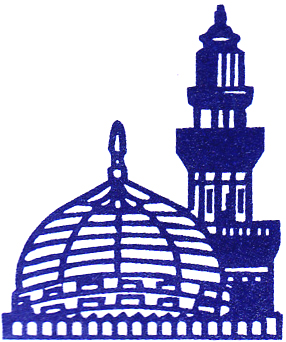 